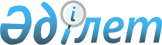 Об утверждении Положения государственного учреждения "Отдел ветеринарии Шетского района"
					
			Утративший силу
			
			
		
					Постановление акимата Шетского района Карагандинской области от 25 февраля 2015 года № 06/04. Зарегистрировано Департаментом юстиции Карагандинской области 30 марта 2015 года № 3081. Утратило силу постановлением акимата Шетского района Карагандинской области от 6 мая 2016 года N 21/03.
      Сноска. Утратило силу постановлением акимата Шетского района Карагандинской области от 06.05.2016 N 21/03.
      В соответствии с Законом Республики Казахстан от 23 января 2001 года "О местном государственном управлении и самоуправлении в Республике Казахстан", Законом Республики Казахстан от 1 марта 2011 года "О государственном имуществе", акимат Шетского района ПОСТАНОВЛЯЕТ:
      1. Утвердить прилагаемое Положение государственного учреждения "Отдел ветеринарии Шетского района".
      2. Контроль за исполнением данного постановления возложить на руководителя аппарата акима района Тлегенову А.Е.
      3. Настоящее постановление вводится в действие со дня его первого официального опубликования. Положение
государственного учреждения
"Отдел ветеринарии Шетского района" 1. Общие положения
      1. Государственное учреждение "Отдел ветеринарии Шетского района" является государственным органом Республики Казахстан, осуществляющим в пределах своей компетенции реализацию единой государственной политики в области ветеринарии, а также реализационные и контрольно-надзорные функции в области ветеринарии, безопасности пищевой продукции, подлежащей ветеринарно-санитарному контролю.
      2. Государственное учреждение "Отдел ветеринарии Шетского района" ведомств не имеет.
      3. Государственное учреждение "Отдел ветеринарии Шетского района" осуществляет свою деятельность в соответствии с Конституцией и законами Республики Казахстан, актами Президента и Правительства Республики Казахстан, иными нормативными правовыми актами, а также настоящим Положением.
      4. Государственное учреждение "Отдел ветеринарии Шетского района" является юридическим лицом в организационно-правовой форме государственного учреждения, имеет печати и штампы со своим наименованием на государственном языке, бланки установленного образца, в соответствии с законодательством Республики Казахстан счета в органах казначейства.
      5. Государственное учреждение "Отдел ветеринарии Шетского района" вступает в гражданско-правовые отношения от собственного имени.
      6. Государственное учреждение "Отдел ветеринарии Шетского района" имеет право выступать стороной гражданско-правовых отношений от имени государства, если оно уполномочено на это в соответствии с законодательством.
      7. Государственное учреждение "Отдел ветеринарии Шетского района" по вопросам своей компетенции в установленном законодательством порядке принимает решения, оформляемые приказами руководителя учреждения и другими актами, предусмотренными законодательством Республики Казахстан.
      8. Структура и лимит штатной численности государственного учреждения "Отдел ветеринарии Шетского района" утверждаются в соответствии с действующим законодательством.
      9. Местонахождение юридического лица: 101700, Республика Казахстан, Карагандинская область, Шетский район, поселок Аксу-Аюлы, улица Шортанбай жырау 26.
      10. Полное наименование государственного органа:
      на государственном языке – "Шет ауданының ветеринария бөлімі" мемлекеттік мекемесі;
      на русском языке – государственное учреждение "Отдел ветеринарии Шетского района".
      11. Настоящее Положение является учредительным документом государственного учреждения "Отдел ветеринарии Шетского района".
      12. Финансирование деятельности государственного учреждения "Отдел ветеринарии Шетского района" осуществляется из местного бюджета.
      13. Государственному учреждению "Отдел ветеринарии Шетского района" запрещается вступать в договорные отношения с субъектами предпринимательства на предмет выполнения обязанностей, являющихся функциями государственного учреждения "Отдел ветеринарии Шетского района".
      Если государственному учреждению "Отдел ветеринарии Шетского района" законодательными актами предоставлено право осуществлять приносящую доходы деятельность, то доходы, полученные от такой деятельности, направляются в доход государственного бюджета. 2. Миссия, основные задачи, функции, права и обязанности государственного органа
      14. Миссией государственного учреждения "Отдел ветеринарии Шетского района" является формирование и реализация государственной политики, государственных и иных программ в области ветеринарии в установленном законодательством порядке, в целях обеспечения эпизоотического благополучия региона по особо опасным заболеваниям животных и безопасности пищевой продукции.
      15. Задачи: 
      организация охраны здоровья населения от болезней, общих для животных и человека и организация проведения ветеринарных мероприятий по обеспечению ветеринарно-санитарной безопасности;
      иные задачи, предусмотренные законодательством Республики Казахстан.
      16. Функции:
      внесение в местный представительный орган области для утверждения правил содержания животных, правил содержания и выгула собак и кошек, правил отлова и уничтожения бродячих собак и кошек, предложений по установлению границ санитарных зон содержания животных;
      организация отлова и уничтожения бродячих собак и кошек;
      организация строительства скотомогильников (биотермических ям) и обеспечение их содержания в соответствии с ветеринарными (ветеринарно-санитарными) требованиями;
      организация и обеспечение предоставления заинтересованным лицам информации о проводимых ветеринарных мероприятиях;
      организация и проведение просветительной работы среди населения по вопросам ветеринарии;
      организация государственных комиссий по приему в эксплуатацию объектов производства, осуществляющих выращивание животных, заготовку (убой), хранение, переработку и реализацию животных, продукции и сырья животного происхождения, а также организаций по производству, хранению и реализации ветеринарных препаратов, кормов и кормовых добавок;
      обезвреживание (обеззараживание) и переработка без изъятия животных, продукции и сырья животного происхождения, представляющих опасность для здоровья животных и человека;
      возмещение владельцам стоимости обезвреженных (обеззараженных) и переработанных без изъятия животных, продукции и сырья животного происхождения, представляющих опасность для здоровья животных и человека;
      подготовка решений об установлении карантина или ограничительных мероприятий по представлению главного государственного ветеринарно-санитарного инспектора  соответствующей территории в случае возникновения заразных болезней животных на территории района;
      подготовка решений о снятии ограничительных мероприятий или карантина по представлению главного государственного ветеринарно-санитарного инспектора соответствующей территории после проведения комплекса ветеринарных мероприятий по ликвидации очагов заразных болезней животных на территории района;
      подготовка списка государственных ветеринарных врачей, имеющих право выдачи ветеринарно-санитарного заключения на объекты государственного ветеринарно-санитарного контроля и надзора;
      организация и осуществление государственного ветеринарно-санитарного контроля и надзора за соблюдением физическими и юридическими лицами законодательства Республики Казахстан в области ветеринарии в пределах соответствующей административно-территориальной единицы;
      проведение обследования эпизоотических очагов в случае их возникновения;
      выдача акта эпизоотологического обследования;
      осуществление государственного ветеринарно-санитарного контроля и надзора на предмет соблюдения требований законодательства Республики Казахстан в области ветеринарии:
      на объектах внутренней торговли;
      на объектах производства, осуществляющих выращивание животных, заготовку (убой), хранение, переработку и реализацию животных, продукции и сырья животного происхождения, а также в организациях по хранению и реализации ветеринарных препаратов, кормов и кормовых добавок (за исключением связанных с импортом и экспортом);
      у лиц, осуществляющих предпринимательскую деятельность в области ветеринарии за исключением производства ветеринарных препаратов;
      при транспортировке (перемещении), погрузке, выгрузке перемещаемых (перевозимых) объектов в пределах соответствующей административно-территориальной единицы, за исключением их экспорта (импорта) и транзита;
      на всех видах транспортных средств, по всем видам тары, упаковочных материалов, которые могут быть факторами передачи возбудителей болезней животных, за исключением экспорта (импорта) и транзита;
      на скотопрогонных трассах, маршрутах, территориях пастбищ и водопоя животных, по которым проходят маршруты транспортировки (перемещения);
      на территориях, в производственных помещениях и за деятельностью физических и юридических лиц, выращивающих, хранящих, перерабатывающих, реализующих или использующих перемещаемые (перевозимые) объекты, за исключением экспорта (импорта) и транзита;
      осуществление государственного ветеринарно-санитарного контроля и надзора за соблюдением зоогигиенических и ветеринарных (ветеринарно-санитарных) требований при размещении, строительстве, реконструкции и вводе в эксплуатацию скотомогильников (биотермических ям), объектов государственного ветеринарно-санитарного контроля и надзора, связанных с содержанием, разведением, использованием, производством, заготовкой (убоем), хранением, переработкой и реализацией, а также при транспортировке (перемещении) перемещаемых (перевозимых) объектов;
      составление акта государственного ветеринарно-санитарного контроля и надзора в отношении физических и юридических лиц;
      организация проведения ветеринарных мероприятий по энзоотическим болезням животных на территории соответствующей административно-территориальной единицы;
      организация проведения ветеринарных мероприятий по профилактике, отбору проб биологического материала и доставке их для диагностики особо опасных болезней животных по перечню, утверждаемому уполномоченным органом, а также других болезней животных;
      организация проведения мероприятий по идентификации сельскохозяйственных животных, ведению базы данных по идентификации сельскохозяйственных животных;
      свод, анализ ветеринарного учета и отчетности и их представление в местный исполнительный орган области;
      внесение предложений в местный исполнительный орган области, района по ветеринарным мероприятиям по профилактике заразных и незаразных болезней животных;
      внесение предложений в местный исполнительный орган области, района по перечню энзоотических болезней животных, профилактика и диагностика которых осуществляются за счет бюджетных средств;
      организация хранения ветеринарных препаратов, приобретенных за счет бюджетных средств, за исключением республиканского запаса ветеринарных препаратов;
      внесение предложений в местный исполнительный орган области, района о ветеринарных мероприятиях по обеспечению ветеринарно-санитарной безапасности на территории соответствующей административно-территориальной единицы;
      организация санитарного убоя больных животных;
      прием уведомлений от физических и юридических лиц о начале или прекращении осуществления предпринимательской деятельности в области ветеринарии, а также ведение государственного электронного реестра разрешений и уведомлений в соответствии с Законом Республики Казахстан "О разрешениях и уведомлениях" от 16 мая 2014 года;
      осуществление иных функций, возлагаемых законодательством Республики Казахстан.
      17. Права и обязанности:
      запрашивать и получать в установленном порядке от государственных органов и должностных лиц, иных организаций информацию, необходимые документы для выполнения своих функций;
      проводить государственный ветеринарно-санитарный контроль и надзор;
      издавать акты в пределах полномочий;
      предъявлять иски в суд в случае нарушения законодательства Республики Казахстан в области ветеринарии;
      пользуется иными правами, предоставленными действующим законодательством Республики Казахстан. 3. Организация деятельности государственного органа
      18. Руководство государственного учреждения "Отдел ветеринарии Шетского района" осуществляется первым руководителем, который несет персональную ответственность за выполнение возложенных на учреждение задач и осуществление им своих функции.
      19. Первый руководитель государственного учреждения "Отдел ветеринарии Шетского района" назначается на должность и освобождается от должности акимом района.
      20. Первый руководитель государственного учреждения "Отдел ветеринарии Шетского района" не имеет заместителей.
      21. Полномочия первого руководителя государственного учреждения "Отдел ветеринарии Шетского района":
      1) в пределах своей компетенции издает приказы и дает указания, обязательные для исполнения всеми специалистами государственного учреждения, заключает договора;
      2) назначает на должность и освобождает от должности работников государственного учреждения, определяет их круг обязанностей и полномочий;
      3) представляет государственное учреждение во всех органах и организациях в соответствии с действующим законодательством;
      4) вносит в установленном порядке на рассмотрение акима района проекты решений и распоряжений по вопросам, входящим в компетенцию государственного учреждения;
      5) организует и осуществляет контроль над ходом исполнения документов, несет ответственность за их сохранность;
      6) организует работу по противодействию коррупции во всех ее проявлениях;
      7) несет персональную ответственность по противодействию коррупции;
      8) осуществляет иные полномочия, в соответствии с действующим законодательством Республики Казахстан.
      Исполнение полномочий первого руководителя государственного учреждения "Отдел ветеринарии Шетского района" в период его отсутствия осуществляется лицом, его замещающим в соответствии с действующим законодательством. 4. Имущество государственного органа
      22. Государственное учреждение "Отдел ветеринарии Шетского района" может иметь на праве оперативного управления обособленное имущество в случаях, предусмотренных законодательством.
      Имущество государственного учреждения "Отдел ветеринарии Шетского района" формируется за счет имущества, переданного ему собственником, а также имущества (включая денежные доходы), приобретенного в результате собственной деятельности и иных источников, не запрещенных законодательством Республики Казахстан.
      23. Имущество, закрепленное за государственным учреждением "Отдел ветеринарии Шетского района" относится к коммунальной собственности.
      24. Государственное учреждение "Отдел ветеринарии Шетского района" не вправе самостоятельно отчуждать или иным способом распоряжаться закрепленным за ним имуществом, приобретенным за счет средств, выданных ему по плану финансирования, если иное не установлено законодательством. 5. Реорганизация и упразднение государственного органа
      25. Реорганизация и упразднение государственного учреждения "Отдел ветеринарии Шетского района" осуществляются в соответствии с законодательством Республики Казахстан.
					© 2012. РГП на ПХВ «Институт законодательства и правовой информации Республики Казахстан» Министерства юстиции Республики Казахстан
				
      Исполняющий обязанности

      акима Шетского района

Б. Толеукулов
Утверждено
постановлением акимата
Шетского района № 06/04
от 25 февраля 2015 года